Título – tamanho 14, centralizado, primeira letra em caixa alta e em negrito (máximo de 15 palavras).Title in english1Autor 1, 2Autor 2, 3Autor 3, 4Autor 4¹Titulação do autor 1 – Instituição (email@email.com.br)²Mestrando em Engenharia de Exemplos no Programa de Engenharia de Exemplo– Universidade Federal de Mato Grosso (exemplo@exemplo.com)³Professor Associado do Programa de Engenharia de Exemplos da EX – Universidade Federal de Mato Grosso (exemplo@exemplo.com)⁴Tamanho 10, justificado à direitaObs.: Todos os autores devem ser devidamente cadastrados no momento da submissão do artigo.RESUMO: Justificado, Tamanho 10. Envolve uma breve apresentação do tema conforme o tipo de manuscrito, devendo abranger sucintamente o tema da pesquisa, objetivos, critérios e métodos estatísticos, principais resultados e conclusões/recomendações. Mínimo de 150 e máximo de 250 palavras. Não deve apresentar citações de autores. Poderão ser apresentados no mínimo três e no máximo seis Palavras-chave/Keywords, sendo que não poderão estar contidas no título. Somente a primeira letra de cada palavra deve estar em maiúsculo.Palavras Chave: Exemplo 1. Exemplo 2. Exemplo 3.ABSTRACT: Abstract in English Não serão aceitas traduções ipsi literis do resumo no google tradutor.  Os autores deverão providenciar a adequada tradução do mesmo.Keywords:  Example 1. Example 2. Example 3.1. INTRODUÇÃODeve conter uma breve apresentação do tema, destacando os conceitos/definições, importância/justificativa do estudo, bem como aspectos relacionados a protocolos, técnicas e procedimentos, enfatizando a originalidade e novidades da pesquisa para o setor abordado. A introdução deve ser embasada em referencial teórico dos últimos 5 anos (exceto as referências clássicas). O último parágrafo deve apresentar o objetivo geral da pesquisa e específicos, caso existam.2. MATERIAIS E MÉTODO	Descrever todos os aspectos relacionados ao planejamento, implantação, condução, execução, coleta de dados e critérios estatísticos durante o experimento. Deve-se apresentar o máximo de informações e detalhes para que o experimento possa atender o princípio de repetibilidade.2.1 Tabelas, Figuras e EquaçõesO título das tabelas e figuras (fotos, gráficos, etc) deverão ser redigidos em caixa baixa (utilizar fonte Times New Roman tamanho 10) e posicionado acima do corpo da Tabela/Figura, sendo que apenas a primeira letra da primeira palavra deverá apresentar letra maiúscula. As tabelas deverão ser inseridas no corpo do texto e deverão apresentar caráter autoexplicativo. Abaixo da Tabela/Figura deverá haver a fonte da mesma (Times New Roman tamanho 10). Identificar as tabelas e figuras em ordem cronológica conforme as chamadas no texto (Ex.: Tabela 1, Tabela 2..., Figura 1, Figura 2...). Inserir espaçamento de 3pt entre o título da figura e a figura e entre a figura e a fonte. Não colocar a fonte após figura se é de própria autoria.Figura 1 – Logotipo revista Engineering and Science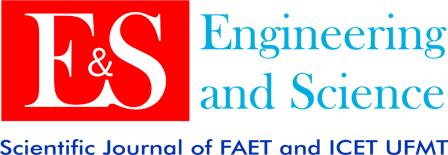 Fonte: Callejas (2015).As equações deverão ser editadas com o uso de software compatível com o programa de edição do texto. Todos os componentes das equações e fórmulas deverão ser descritos detalhadamente, inclusive apresentando as respectivas unidades de medidas. Não separar valores à unidade de medida correspondente (ex: 13cm). A equação deve estar justificada à esquerda e com numeração justificada à direita. Exemplo:continuação do texto após a fórmula deve iniciar com letra minúscula e descrever os símbolos que foram utilizados na equação. Considerar espaçamento antes e depois da equação igual a 3pt.3. RESULTADOS/ DISCUSSÕESApresentação detalhada de todos os resultados da pesquisa, podendo utilizar recursos visuais como tabelas e/ou figuras.Deve-se apresentar a fundamentação teórica dos princípios envolvidos que influenciaram os resultados observados. Enfatizar os avanços que a pesquisa poderá proporcionar em relação ao setor pesquisado. Deve ser embasado em referencial teórico dos últimos 5 anos (exceto as referências clássicas e de considerável importância para a área de pesquisa).4. CONCLUSÃO/ CONSIDERAÇÕES FINAIS Devem ser claras, objetivas e curtas. As conclusões devem responder ao objetivo geral e específico da pesquisa. Em caso de existência de hipóteses, estas também deverão ser confirmadas ou não na conclusão. Não é permito apontar conclusões que não apresentam fundamentação nos resultados encontrados. 5. REFERÊNCIASConforme padrões NBR 6023 (ABNT, 2002).Exemplos:LivroREBOUÇAS, A.C.; BRAGA, B.; TUNDISI, J.  G. Águas doces no Brasil: Capital ecológico, uso e conservação. 4 ed. São Paulo: Escrituras Editora, 2015. 732p.Capítulo de LivroSCHWARTZMAN, Simon. Como a Universidade Está se Pensando? In: PEREIRA, Antônio Gomes (Org.). Para Onde Vai a Universidade Brasileira? Fortaleza: UFC, 1983. P. 29-45.Tese e DissertaçãoBERBET, Meire Lúcia Caldeira A influência sazonal do albedo da superfície na mudança do padrão de chuva, em consequência da conversão da floresta tropical em pastagens. 2002. Tese (Doutorado). 47f. Pós-Graduação em Meteorologia Agrícola, Universidade Federal de Viçosa, 2002.Artigos em Anais de CongressoMOREIRA, A. F. B.  Multiculturalismo, Currículo e Formação de Professores.  In: SEMINÁRIO ESTADUAL DE EDUCAÇÃO BÁSICA, v.2, 1998, Santa Cruz do Sul.  Anais ...  Santa Cruz do Sul: EDUNISC, 1998. p. 15-30.Artigos em Revista CientíficaTURCONI, R; BOLDRIN, A; ASTRUP, T. Life Cycle Assessment (LCA) of Electricity Generation Technologies: Overview, Comparability and Limitations. Renewable and Sustainable Energy Reviews, v. 28, p.555-565, 2013. https://doi.org/10.1016/j.rser.2013.08.013Documento eletrônicoMELLO, L. A. A Onda Maldita: como nasceu a Fluminense FM. Niterói: Arte & Ofício, 1992. Disponível em: <local de acesso>. Acesso em: 13 out. 1997.Documento JurídicoBRASIL. Lei nº 9.887, de 7 de dezembro de 1999. Altera a legislação tributária federal. Diário Oficial [da] República Federativa do Brasil, Brasília, DF, 8 dez. 1999. Disponível em: <local de acesso>. Acesso em: 22 dez. 1999.Documentos dos MinistériosBRASIL. Ministério da Educação e do Desporto. Secretaria de Educação Especial. Diretrizes educacionais sobre estimulação precoce: o portador de necessidades educativas especiais. Brasília, 1995, 48p.Normas técnicasASSOCIAÇÃO BRASILEIRA DE NORMAS TÉCNICAS. NBR 6023: informação e documentação – referências – elaboração. Rio de Janeiro, 2002. 24p.______. NBR 13281: Argamassa para assentamento e revestimento de paredes e tetos – Requisitos. Rio de Janeiro, 2005, 5p.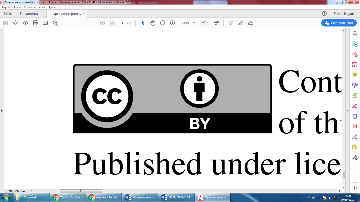 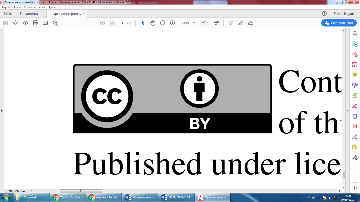 (1)